Publicado en Madrid el 29/11/2022 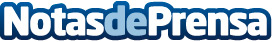 Pablo Pineda, primer diplomado europeo con síndrome de Down: "Ha llegado el momento de llevar la Ley de la discapacidad a un nivel superior"Con motivo del Día Internacional de las Personas con Discapacidad y con el apoyo de 282 empresas comprometidas, la Fundación Adecco ha desarrollado la campaña de sensibilización  protagonizada por Pablo Pineda, primer diplomado europeo con síndrome de Down, y Lola Robles, actriz con discapacidad visual. En dicha campaña se realiza un paralelismo entre la Ley de discapacidad y la conocida crisis que muchas personas atraviesan cuando cumplen los 40 añosDatos de contacto:Autor914115868Nota de prensa publicada en: https://www.notasdeprensa.es/pablo-pineda-primer-diplomado-europeo-con Categorias: Sociedad Solidaridad y cooperación Recursos humanos http://www.notasdeprensa.es